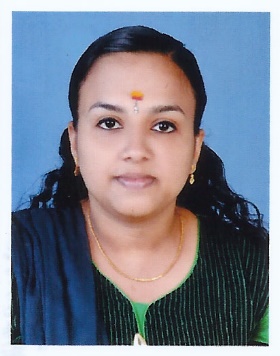 PriyaPriya.355857@2freemail.com  Career objectiveI am keen to contribute to the success and growth of the organization by undertaking the challenging assignments and delivering timely results by applying best of my knowledge and skills.Academic ProfileAbilitiesPossess hard working capabilities.A good team workerA good analyst.Academic Project undertakenProject name: SMART SHOPPING TROLLEYDescription: The Project deals with the fabrication of “SMART SHOPPING TROLLEY” process. In this project we are aiming to design a shopping trolley in a shopping complex or super market .it is carrier by a shop especially supermarkets, used for customers inside the shop for transport of merchandise to the check –out counter during shopping. Customers can then also use the cart to transport their purchased goods to their carts.   Computer skillsMs officeTally ERP9AutocadAchievementsParticipated in college seminar with major “flexible electronics”Personal informationDoB  	             :   04-07-1993Gender           	:   FemaleNationality    	:   IndianMarital status	:  MarriedLanguages Known           English, Hindi, MalayalamDeclarationI do hereby that the above-mentioned information is true to the best of my knowledge and belief.Exam. PassedName of the InstituteYear of Completion% MarksBSc. ElectronicsMahatma Gandhi University, India2014C++2 (Science)Kerala State Higher Secondary Board201164%SSLCKerala State Secondary Board200970%